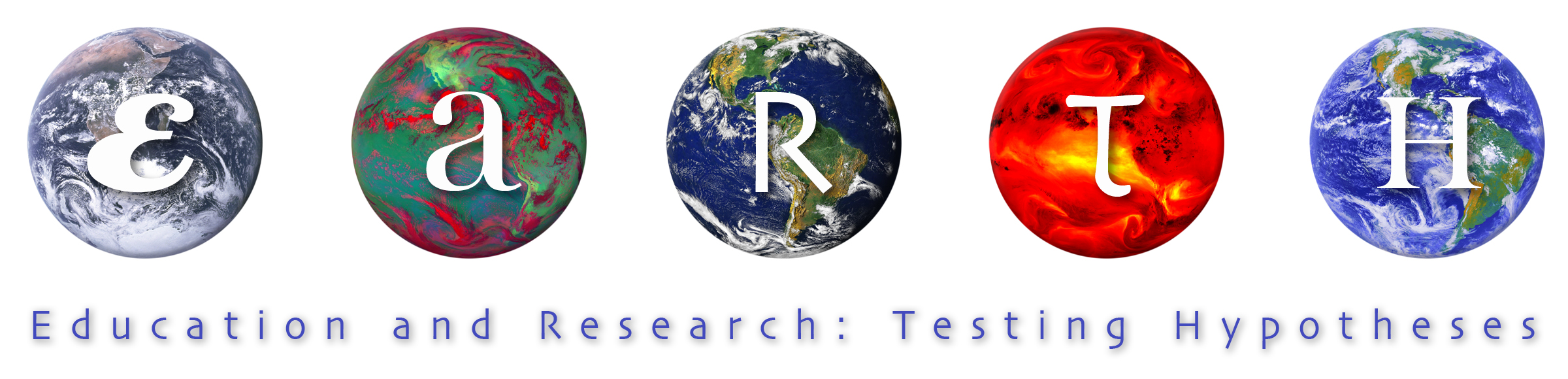 Shark Tracking Information for: 	Mary Lee			Species: 	White Shark		Gender: 	F	      Stage of Life: 	Mature		     Tag Date: 	17 September 2012		Tag Location: 	 Cape Cod, MA		     Length: 	16ft/4.9m	    Weight: 	3456 lbs.	DATETIMELATITUDELONGITUDESEA SURFACE TEMPERATURE (SST – F/C)CHLOROPHYLL A(mg/m3) 01/30/159:07 AM31.3883-78.541375NA02/04/15 7:25 AM31.07643-78.8286375NA03/21/15 12:24 AM31.39266-78.6762575NA04/30/15 8:27 PM38.03664 -74.8364650NA05/30/153:25 AM39.1147-74.6824255NA06/25/156:09 AM30.4004-79.6988180NA07/28/157:44 AM31.17766-79.3069682NA08/30/1511:01 PM35.64065-74.9592982NA09/30/155:35 AM35.50248-74.7933280NA10/31/154:19 AM35.66713-75.4618870NA11/30/157:46 PM35.77034-75.1107168NA12/31/1511:12 PM34.53981-76.0785368NA